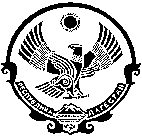 РЕСПУБЛИКА ДАГЕСТАНМуниципальное казенное образовательное учреждениеАдминистрации МО «Гергебильский район»Чалдинская средняя общеобразовательная школаИндекс 368256, Республика Дагестан,  Гергебильский район, с. Чалда          График приема пищи в 1-4классах.Директор Чалдинской СОШ                                         Абдурахманов Р.Г№ п/пклассыНачало приема пищиКонец приема пищиответственные11класс10.0010.20Саадуева П.Г.22класс10.2010.40Абдурахманова Н.А.33класс10.4011.00Абдулмаджидова Э.М.